新 书 推 荐中文书名：《超凡诸神：带你认识世界各地的神》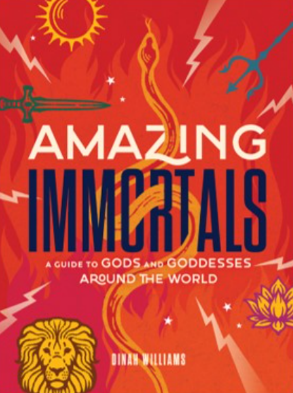 英文书名：Amazing Immortals: A Guide to Gods and Goddesses Around the World作    者：Dinah Dunn Williams出 版 社：Abrams代理公司：ANA页    数：208页出版时间：2024年4月代理地区：中国大陆、台湾审读资料：电子稿类    型：儿童知识读物人类历史大多可以追溯到远古时期的诸神神话故事女娲造人，盘古开天，亚当夏娃…这本多样化的百科全书将带我们领略世界各地诸神的故事文化多样、事实记述、插图华丽包含了世界各地的80多位神与女神既有我们熟悉的神，也有代表性不足的神充满了背叛、阴谋、浪漫和不可能的壮举供娱乐了解、也帮助解释世界，或回答或启发一些生命中的永恒话题内容简介：神话通过英雄事迹、家庭故事、激动战斗和变形法术迷住了我们所有人。但即使是最狂热的爱好者也很难记住谁是谁！《超凡诸神》有着事实记述和全彩色、丰富的插图，是对生活之外神和女神的迷人介绍，突出他们的个性、著名的冒险、令人敬畏的力量、家谱、动物伙伴和在流行文化中的样貌。按照主题，从创造之神到死亡之神和冥界之神; 从水之神到火之神; 从爱之神到战争之神，这部多样化的百科全书既有我们熟悉的神，也有代表性不足的神。充满了背叛、阴谋、浪漫和不可能的壮举，他们迷人的故事娱乐我们、解释了我们的世界，并帮助回答一些生命中最大的问题。本书卖点：永恒吸引力：提供广泛的范围，而不牺牲深度，有孩子们了解的流行文化作参考点缀，《超凡诸神》的内容完美均衡、引人入胜。儿童非小说类专家：邓恩（Dunn）获得了2009年度儿童选择图书奖，是《可怕但真实：美国历史上的可怕事件》和《致命灾难》（《真实闹鬼》 系列第一部）等书的作者。文化多样性：大多数儿童读物只涉及希腊、罗马或挪威的神话，但《超凡诸神》介绍了来自30种文化的神灵，同时突出这些我们熟悉、最爱的内容。按主题展开，可以让读者在不同文化中对不同的神之间进行引人入胜的比较。插图华丽：由17位风格独特、具有浓烈相关文化色彩的插画家通过大胆、令人瞠目结舌的插图，把读者带到神话世界。每个部分都有经过研究、具有特定文化背景的设计元素。尺寸适当：许多神话百科全书都是大型装饰图画书，不太适合中年级的读者，而这种较小的便携式图书是大孩子们能从书包里拿进拿出的完美尺寸。文内插图：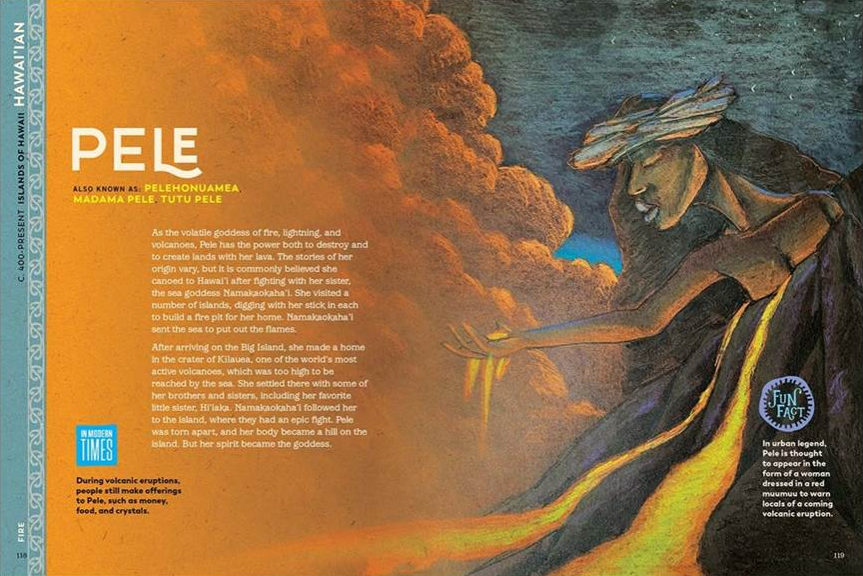 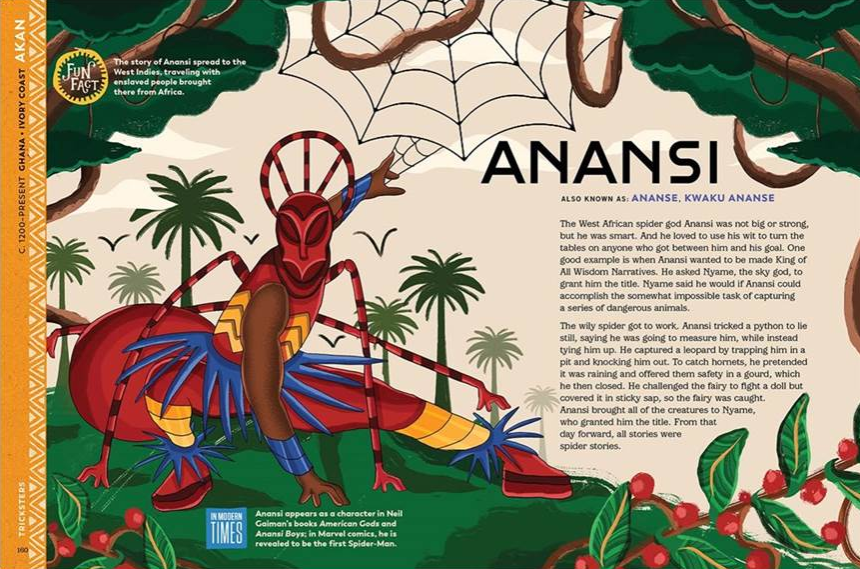 作者简介：黛娜·邓恩（Dinah Dunn），婚后姓威廉姆斯（Williams），为孩子们书写了十几本历史书，包括学院派的《可怕但真实：美国历史上的可怕事件》、《真实闹鬼致命灾难》以及获得2009年度儿童选择图书奖的《幽灵墓地》。感谢您的阅读！请将反馈信息发至：版权负责人Email：Rights@nurnberg.com.cn安德鲁·纳伯格联合国际有限公司北京代表处北京市海淀区中关村大街甲59号中国人民大学文化大厦1705室, 邮编：100872电话：010-82504106,   传真：010-82504200公司网址：http://www.nurnberg.com.cn书目下载：http://www.nurnberg.com.cn/booklist_zh/list.aspx书讯浏览：http://www.nurnberg.com.cn/book/book.aspx视频推荐：http://www.nurnberg.com.cn/video/video.aspx豆瓣小站：http://site.douban.com/110577/新浪微博：安德鲁纳伯格公司的微博_微博 (weibo.com)微信订阅号：ANABJ2002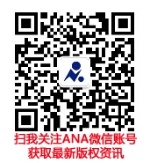 